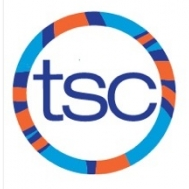 SUNDAYMONDAYTUESDAYWEDNESDAYTHURSDAYFRIDAYSATURDAY16:00-7:30am UT (weights)5:00-7:00pm UT24:00-6:00 pm UT35:30-7:30 am UT5:00-7:00 pm UT46:00-8:00am UT No drylandDean Boles Inv 4pm565:30-7:30 am UT5:00-7:00 pm UT75:00 -7:00pm UT85:30-7:30 am UT (swim)PM OFF due to OUA meet95:30-7:00am UT  105:30-7:00am UT  5:00-7:00pm Riverdale 115:30-7:00am UTNo dryland   12135:30-7:30 am UT5:00-7:00 pm UT145:00 -7:00pm UT156:00-7:30am UT (weights)5:00-7:00pm UT 164:00-6:00 pm UT175:30-7:30 am UT5:00-7:00 pm UT187:00-9:00 am UT9:30-11:00 dryland Knox19207:00-9:00am UT  214:30-6:30pm UT 226:00-7:30am UT (weights)5:00-7:00pm UT234:00-6:00 pm UT245:30-7:30 am UT4:30-6:30pm UT258:00-10:00am UT No dryland 2627AM OFF5:00-7:00 pm UT285:00 -7:00pm UT